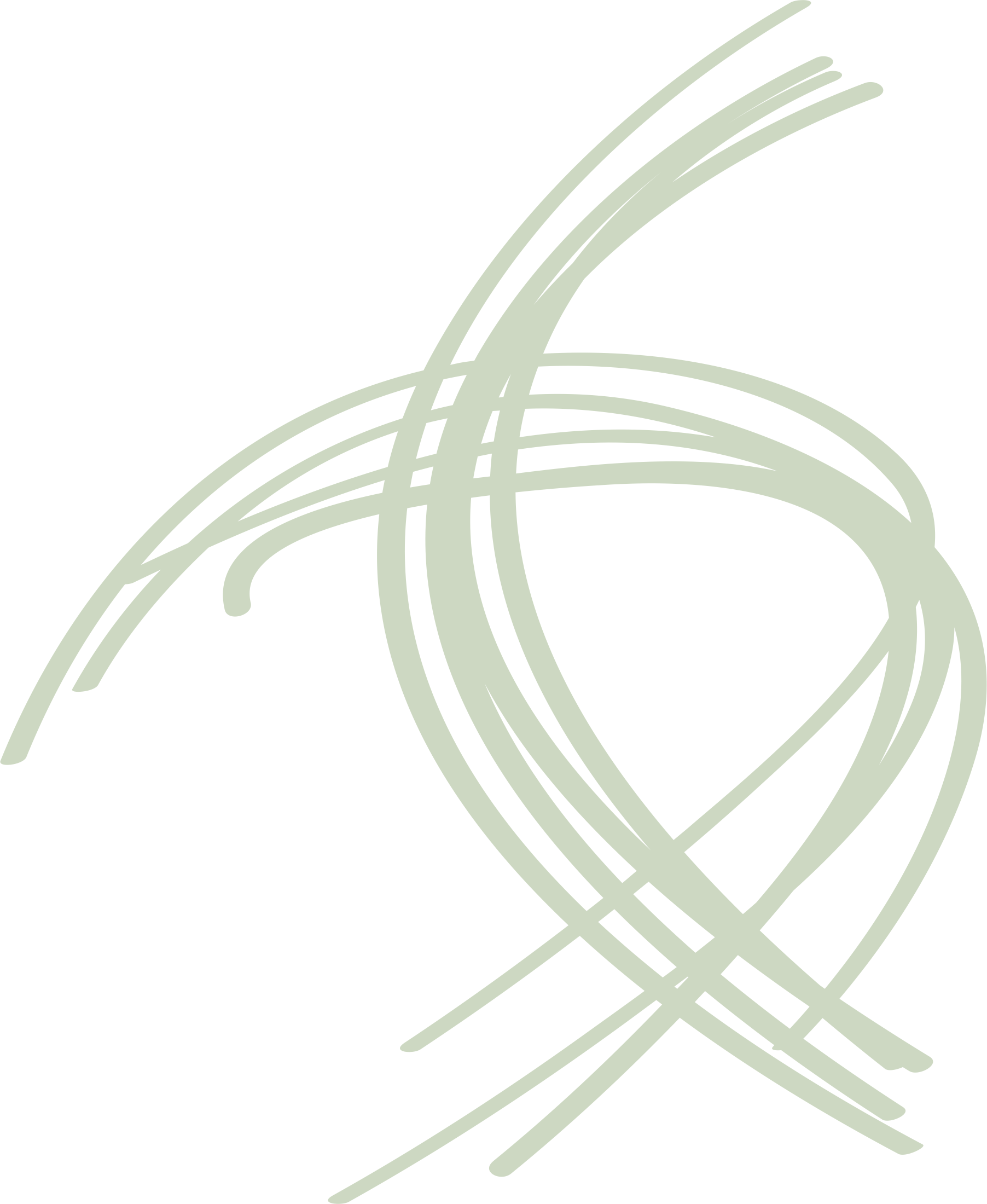 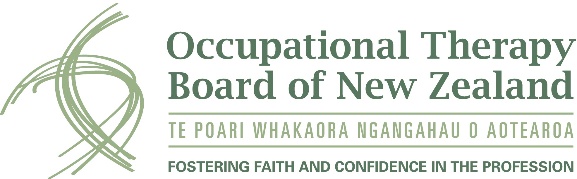 Template – return to practice planThis is a planning template for those who are returning to practice because they have:been out of the ‘workforce’ for 3+ years and gaps have been identified in their self-assessmentthey have been out of the occupational therapy profession for 5+ years.RationaleIt is difficult to provide relevant, applicable, and current examples of how you may have practiced against the occupational therapy competencies in a way that can assure the OTBNZ of a practitioner’s competence to practice. This guidance provides research-based advice to practitioners returning to practice after a prolonged absence. Practitioners must be able to demonstrate to the OTBNZ that they have taken steps to ensure a successful and competent reintegration into the profession. The most common areas to address and demonstrate in a return to practice plan are:current occupational therapy knowledge and skillsconnection and engagement with the professioncurrent knowledge of the health system.Completing your return to practice plan This is a recommended plan for practitioners to adapt for their own use. The plan assists the OTBNZ and the practitioner in ensuring any potential gaps in the self-assessment are addressed, and risks mitigated.All tasks should be identified as being completed within three to six months. As part of the preparation for obtaining a practising certificate, aspects of the submitted plan may already be identified as completed by the practitioner.Typical objectives for your plan may include:to be up to date with the knowledge of current occupational therapy theories and models of practicegain theoretical and practical occupational therapy knowledge relevant to the area in which I intend to practiceto be up to date with relevant health legislation and systems in my intended practice areato identify professional development opportunitiesto identify professional networksto develop networks with the profession and find mentorsidentify learning needs and how these can be achieved.Return to practice plan EXAMPLE ONLYName:								Date:Registration Number: Planned start date for work: (if needed)Planned area of practice: (if needed)The purpose of this plan is to demonstrate that you have identified your practice and learning needs. It needs to show that these will be addressed either before you commence practice, or in the first few months of practice. This will also provide a useful starting point to your continued professional development plan for your ePortfolio. It is possible that some of the Return to Practice plan might be included in any workplace orientation. However, work requirements will not exclude the necessity of producing and carrying out this plan for the purpose of obtaining a practising certificate. It is expected that you will share this plan with your supervisor for your recertification programme, and that your supervisor will include reference to the objectives achieved in their Supervisor’s Report.Return to practice plan Name:								Date:Registration number: Planned start date for work: (if needed)Planned area of practice: (if needed)The purpose of this plan is to demonstrate that you have identified your practice and learning needs. It needs to show that these will be addressed either before you commence practice, or in the first few months of practice. This will also provide a useful starting point to your continued professional development plan for your ePortfolio. It is possible that some of the Return to Practice plan might be included in any workplace orientation. However, work requirements will not exclude the necessity of producing and carrying out this plan for the purpose of obtaining a practising certificate. It is expected that you will share this plan with your supervisor for your recertification programme, and that your supervisor will include reference to the objectives achieved in their Supervisor’s Report.ObjectiveResources/How will I achieve objectiveExpected completion DateOccupational therapy knowledge & skillsCurrent models consider both broader and specific practice area Observational visitsContext for practiceIdentify current relevant legislation for practiceUnderstand code of ethics and competenciesContinuing professional development requirementsConnectedness in professionIdentify professional networkJoin association, local OT networking groupsIdentify and attend local OT in-service coursesJoin online OT forums to network, share ideasObjectiveResources/How will I achieve objectiveExpected completion DateOccupational therapy knowledge & skillsContext for practiceConnectedness in profession